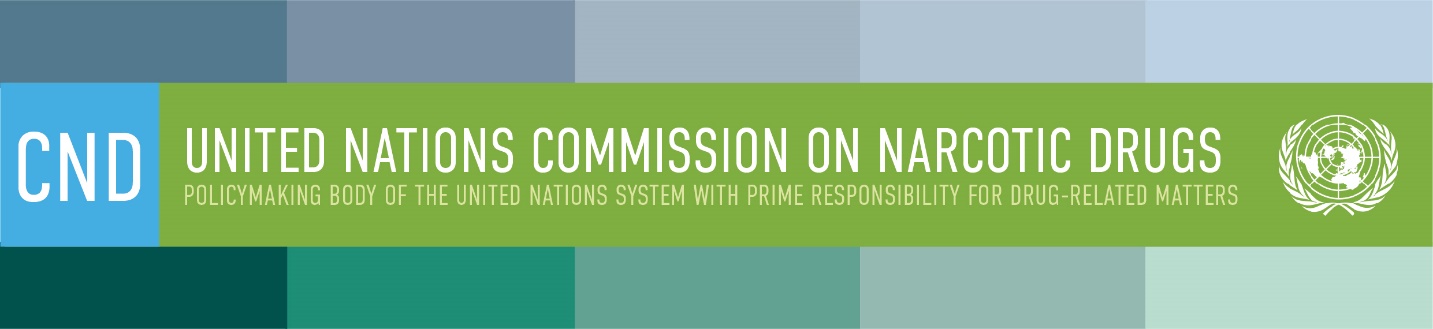 Exhibition Application FormOnly fully completed forms will be considered.ORGANIZERORGANIZERORGANIZERORGANIZERORGANIZEROrganizer:Status of the organizer:Member StateIGOStatus of the organizer:UN entityNGOStatus of the organizer:OtherFOCAL POINTFOCAL POINTName:Title:Email address:Phone number:EXHIBITION PROFILEEXHIBITION PROFILETitle:Description of Exhibition (Max. 150 words):
A copy of the original design (sketches), and content, or photos, must be submitted to SGB before the deadline of 20 January.Time required for a set-up:
<Enter the estimated time necessary to install the exhibition>Date and time (duration) of actual exhibition (limited to 13-17 March):<Indicate dates during which the exhibition will be displayed>Size of space required by width, length and height:
Maximum size is:
length = 4 m x width = 3 m.<Provide exact measurements of the space required for the exhibition>Material/devices brought in by requestor:
<List all material and/or devices that will be used for the exhibition>Request for additional material provided by UNODC
max. 2 panels, 2 tables, 4 chairs<Indicate whether additional material is required. These will be provided by UNODC upon availability: 
Nr. of Table(s): 
Nr. of Chair(s): 
Nr. of Panel(s):>Additional CommentsAdditional Comments